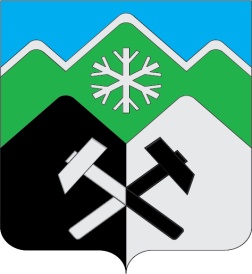 КЕМЕРОВСКАЯ ОБЛАСТЬ - КУЗБАССТАШТАГОЛЬСКИЙ МУНИЦИПАЛЬНЫЙ РАЙОНАДМИНИСТРАЦИЯ  ТАШТАГОЛЬСКОГО МУНИЦИПАЛЬНОГО РАЙОНАПОСТАНОВЛЕНИЕ(ПРОЕКТ)от  «     » мая  2022  №     -пО внесении изменений в муниципальную программу, утвержденную постановлением администрации Таштагольского мунципального района от 30.09.2021 №1156-п «Об утверждении муниципальной программы «Жилищная и социальная инфраструктура»на 2022-2024 годы»	В целях комплексного решения вопросов обеспечения жилыми помещениями граждан, место жительства которых находится на территории Таштагольского муниципального района, администрация Таштагольского муниципального района, постановляет:1. Внести в муниципальную программу «Жилищная и социальная инфраструктура»  на 2022-2024 годы» утвержденнцю постанволением администрации Ташатгольского муницпального района от 330.09.2021 №1156-п, следующие изменения:1.1. В паспорте программы раздел «Объемы и источники финансирования муниципальной программы в целом и с разбивкой по годам ее реализации» изложить в следующей редакции:«»1.2. В паспорте программы раздел «Ожидаемые конечные результаты реализации программы» изложить в следующей редакции:«»1.3. Рездел 4 «Ресурсное обеспчение Программы» изложить в следующей редакции:«Финансовые средства на реализацию Программы в 2022 - 2024 годах планируется формировать - за счет средств местного бюджета в объеме 68 468,33531 тыс. руб.        В том числе по годам:2022 г. – 43 908,49931 тыс. руб., 2023 г. – 12 007,22600 тыс. руб., 2024 г. – 12 552,6100 тыс. руб.- за счет средств областного бюджета в объеме 497 510,78903 тыс. руб.        В том числе по годам:2022 г. – 321 985,50255 тыс. руб., 2023 г. – 51 175,52013 тыс. руб., 2024 г. – 124 349,76635 тыс. руб.- за счет средств федерального бюджета в объеме 459 390,80375 тыс. руб.        В том числе по годам: 2022 г. – 184 696,01780 тыс. руб., 2023 г. – 197 941,15064 тыс. руб., 2024 г. – 76 753,63531 тыс. руб.»1.4. В разделе 5 «Оценка эффективности реализации Программы» пункт «сведения о планируемых значениях целевых показателей (индикаторов) муниципальной программы» изложить в слндующей редакции:«»1.5. Раздел 7 «Програмные мероприятия» издложить в следующей редакции:»2. Пресс-секретарю Главы Таштагольского муниципального района      (М.Л. Кустовой) разместить настоящее постановление на официальном сайте администрации Таштагольского муниципального района в информационно-телекоммуникационной сети Интернет.3. Контроль за исполнением постановления возложить на заместителя Главы Таштагольского муниципального района Варзанова Д.И.4. Настоящее постанволение вступает в силу с момента подписания.Глава Таштагольского  муниципального  района	                                                  	        А. Г. ОрловОбъемы и источники финансирования муниципальнойПрограммы в целом и с разбивкой по годам ее реализацииВ 2022 - 2024 годах общий объем финансирования Программы:за счет средств местного бюджета составит – 68 468,33531 тыс. руб. 2022 г. -   43 908,49931 тыс. руб.,2023 г. -  12 007,22600 тыс. руб.,2024 г.-  12 552,61000  тыс. руб., за счет средств областного бюджета составит – 497 510,78903 тыс. руб. 2022 г. - 321 985,50255 тыс. руб.,2023 г. – 51 175,52013  тыс. руб.,2024 г. – 124 349,76635 тыс. руб., за счет средств федерального бюджета составит -  459 390,80375 тыс. руб. 2022 г. – 184 696,01780 тыс. руб.,2023 г. – 197 941,15064 тыс. руб.,2024 г. – 76 753,63531 тыс. руб., а также возможные иные не запрещенные законодательством источники.Ожидаемые конечные результаты реализации Программы1. Ввод в эксплуатацию 32 тыс. кв. м жилья.2. Повышение доступности, эффективности в строительстве индивидуального жилья3. Комфортность и безопасность условий проживания.4. Реализация мероприятий национального проекта "Доступное и комфортное жилье - гражданам России" федеральной целевой программы «ЖИЛИЩЕ».5. Уменьшение объемов ветхого и аварийного жилищного фонда.6. Строительство объектов социальной сферы.Успешное выполнение  мероприятий программы позволит обеспечить жильем 25 молодых семей, в том числе по годам:2022 год – 1 семья;2023 год – 12 семей. 2024 год – 12 семей. а также обеспечит:-создание условий для повышения уровня обеспеченности жильем молодых семей;-создание условий для формирования активной жизненной позиции молодежи;-укрепление семейных отношений  и снижение социальной напряженности в обществе;-улучшение демографической ситуации в районеЖилищные условия за три года улучшат:- за счет предоставления жилых помещений 87 детей-сирот, в том числе по годам:          2022 год -  17 детей – сирот,2023 год -  35 детей – сирот,2024 год -  35 детей-сирот.Актуализация документов территориального планирования, приведение градостроительной документации в соответствие с требованиями Градостроительного Кодекса РФ, создание благоприятных условий для решения задач в области градостроительного проектирования для всех заинтересованных лицНаименование целевого показателя (индикатора)Единица измеренияПлановое значение целевого показателя (индикатора)Плановое значение целевого показателя (индикатора)Плановое значение целевого показателя (индикатора)Наименование целевого показателя (индикатора)кв. метров2022 г.2023 г.2024 г.12345Общая площадь жилых помещений, приходящаяся в среднем на одного жителя, -всегокв. метров26,8427,2228,00В том числе введенная в действие за один годкв. метров0,3880,4270,511Свидетельство о праве на получение социальной выплаты на приобретение жилого помещения или строительство жилого домаштук11212Приобретение (строительство)жилых помещений для детей-сирот и детей, оставшихся без попечения родителей, лиц из их числаштук173535Ремонт (реконструкция) жилых помещений, закрепленных в установленном законом порядке за детьми-сиротами и детьми, оставшимися без попечения родителей, лиц из числа детей-сирот и детей, оставшихся без попечения родителейтыс. рублей199,99730,030,0Утверждение актуальной Схемы территориального планирования Таштагольского муниципального района%2585100Внесение сведений о территориальных зонах населенных пунктов в ЕГРН %100--Обеспечение ведения Государственной системы обеспечения градостроительной деятельности%4070100«Раздел 7. Проограмные мероприятия«Раздел 7. Проограмные мероприятияНаименование мероприятия; источники финансированияОбъем финансовых ресурсов, тыс. руб.Объем финансовых ресурсов, тыс. руб.Объем финансовых ресурсов, тыс. руб.всего2022202320241. Подрограмма "Строительство и реконструкция объектов", в т.ч. 941 199,05410  516 864,46433  235 945,88444  188 388,70533  федеральный бюджет404 165,42970  166 131,65641  179 610,64431  58 423,12898  областной бюджет472 847,54831  308 335,86183  45 668,72013  118 842,96635  местный бюджет64 186,07609  42 396,94609  10 666,52000  11 122,61000  1.1 Подготовка строительных площадок,  оформление земельных участков, подключение к внешним сетям, оформление технической документации по окончанию строительства объектов, в т.ч. 4 714,50222  172,31222  2 944,19000  1 598,00000  местный бюджет4 714,50222  172,31222  2 944,19000  1 598,00000  1.2 Проектирование и строительство инженерных сетей микрорайонов комплексной застройки, в т.ч.1 500,00000  0,00000  1 000,00000  500,00000  местный бюджет1 500,00000  0,00000  1 000,00000  500,00000  1.3 Строительство, реконструкция и капитальный ремонт образовательных организаций (МБОУ СОШ №11), в т.ч.158 944,04000  3 000,00000  34 163,93000  121 780,11000  областной бюджет141 197,10000  0,00000  27 941,60000  113 255,50000  местный бюджет17 746,94000  3 000,00000  6 222,33000  8 524,61000  1.4 Обеспечение мероприятий по переселению граждан из аварийного жилищного фонда, осуществляемых за счет средств бюджетов субъектов Российской Федерации, в том числе за счет субсидий из бюджетов субъектов Российской Федерации, средств Фонда реформирования ЖКХ, средств местного бюджета, в т.ч.448 819,01494  198 032,85517  193 286,76444  57 499,39533  средства фонда392 553,22970  165 081,65641  175 559,64431  51 911,92898  областной бюджет42 672,54831  19 357,96183  17 727,12013  5 587,46635  местный бюджет13 593,23693  13 593,23693  0,00000  0,00000  1.5 Обеспечение жильем социальных категорий граждан, установленных законом Кемеровской области от 17.11.2006 г. №129-ОЗ «О категориях граждан, имеющих право на получение по договорам социального найма жилых помещений жилищного фонда Кемеровской области, и порядке предоставления им таких помещений»200,00000  0,00000  100,00000  100,00000  местный бюджет (доплата за излишне предоставленные квадратные метры)200,00000  0,00000  100,00000  100,00000  1.6 Обеспечение жильем иных категорий граждан в целях исполнения судебных решений234,47678  34,47678  100,00000  100,00000  местный бюджет234,47678  34,47678  100,00000  100,00000  1.7 Обеспечение жильем отдельных категорий граждан, установленных Федеральным законом от 24.11.1995 г №181-ФЗ «О социальной защите инвалидов в Российской Федерации"5 061,20000  0,00000  2 530,60000  2 530,60000  федеральный бюджет4 861,20000  0,00000  2 430,60000  2 430,60000  местный бюджет (доплата за излишне предоставленные квадратные метры)200,00000  0,00000  100,00000  100,00000  1.8 Обеспечение жильем отдельных категорий граждан, установленных Федеральным законом от 12.01.1995 г №5-ФЗ «О ветеранах»5 731,00000  1 480,00000  1 720,40000  2 530,60000  федеральный бюджет5 101,00000  1 050,00000  1 620,40000  2 430,60000  местный бюджет (доплата за излишне предоставленные квадратные метры)630,00000  430,00000  100,00000  100,00000  1.9 Обеспечению жильем отдельных категорий граждан в соответствии с Указом Президента Российской Федерации от 7 мая 2008 года N 714 "Об обеспечении жильем ветеранов Великой Отечественной войны 1941 - 1945 годов".1 650,00000  0,00000  0,00000  1 650,00000  федеральный бюджет1 650,00000  0,00000  0,00000  1 650,00000  1.10 Ремонт, реконструкция муниципальных жилых помещений636,00000  436,00000  100,00000  100,00000  местный бюждет636,00000  436,00000  100,00000  100,00000  1.11 Проектно-сметная документация (ДК «Юность» в пгт. Спасск) в т.ч.1 305,19543  1 305,19543  0,00000  0,00000  местный бюджет1 305,19543  1 305,19543  0,00000  0,00000  1.12 Проектно-сметная документация (ДК п.Каз, ДК Шалым, ДК Темиртау)1 674,70000  1 674,70000  0,00000  0,00000  местный бюджет1 674,70000  1 674,70000  0,00000  0,00000  1.13 Развитие физической культуры и массового спорта (проетирование, строительство, оснащение канатной дороги на г.Туманная)310 728,92473  310 728,92473  0,00000  0,00000  областной бюджет288 977,90000  288 977,90000  0,00000  0,00000  местный бюджет21 751,02473  21 751,02473  0,00000  0,00000  2. Подпрогроамма "Обеспечение жильем молодых семей", в т.ч.3 644,95800  1 134,25200  1 210,70600  1 300,00000  федеральный бюджет233,85506  233,85506  0,00000  0,00000  областной бюджет588,84072  588,84072  0,00000  0,00000  местный бюджет2 822,26222  311,55622  1 210,70600  1 300,00000  3. Подпрограмма "Дети-сироты и дети, оставшиеся без попечения родителей", в т.ч.79 325,91599  31 591,30333  23 867,30633  23 867,30633  федеральный бюджет54 991,51899  18 330,50633  18 330,50633  18 330,50633  областной бюджет24 074,40000  13 060,80000  5 506,80000  5 506,80000  местный бюджет259,99700  199,99700  30,00000  30,00000  3.1 Обеспечение жилыми помещениями детей-сирот и детей, оставшихся без попечения родителей, лиц из их числа по договорам найма специализированных жилых помещений, в т.ч79 065,91899  31 391,30633  23 837,30633  23 837,30633  федеральный бюджет54 991,51899  18 330,50633  18 330,50633  18 330,50633  областной бюджет24 074,40000  13 060,80000  5 506,80000  5 506,80000  3.2 Ремонт, реконстркуция жилых помещений, закрепленных в установленном законом порядке за детьми -сиротами и детьми, оставшимися без попечения родителей, лиц из числа детей-сирот и детей, оставшихся без попечения родителей, в т.ч.259,99700  199,99700  30,00000  30,00000  местный бюджет259,99700  199,99700  30,00000  30,00000  4. Подпрограмма "Разработка градостроительной документации", в т.ч.1 200,00000  1 000,00000  100,00000  100,00000  местный бюджет1 200,00000  1 000,00000  100,00000  100,00000  4.1 Актуализация Схемы территориального планирования Таштагольского муниципального района400,00000  250,00000  100,00000  50,00000  местный бюджет400,00000  250,00000  100,00000  50,00000  4.2 Внесение сведений о территориальных зонах населенных пунктов в ЕГРН500,00000  500,00000  0,00000  0,00000  местный бюджет500,00000  500,00000  0,00000  0,00000  4.3 Обеспечение ведения государственной информационной системы обеспечения градостроительной деятельности 300,00000  250,00000  0,00000  50,00000  местный бюджет300,00000  250,00000  0,00000  50,00000  ИТОГО по программе1 025 369,92809  550 590,01966  261 123,89677  213 656,01166  федеральный бюджет459 390,80375  184 696,01780  197 941,15064  76 753,63531  областной бюджет497 510,78903  321 985,50255  51 175,52013  124 349,76635  местный бюджет68 468,33531  43 908,49931  12 007,22600  12 552,61000  